Problèmes. Mardi 16 juin 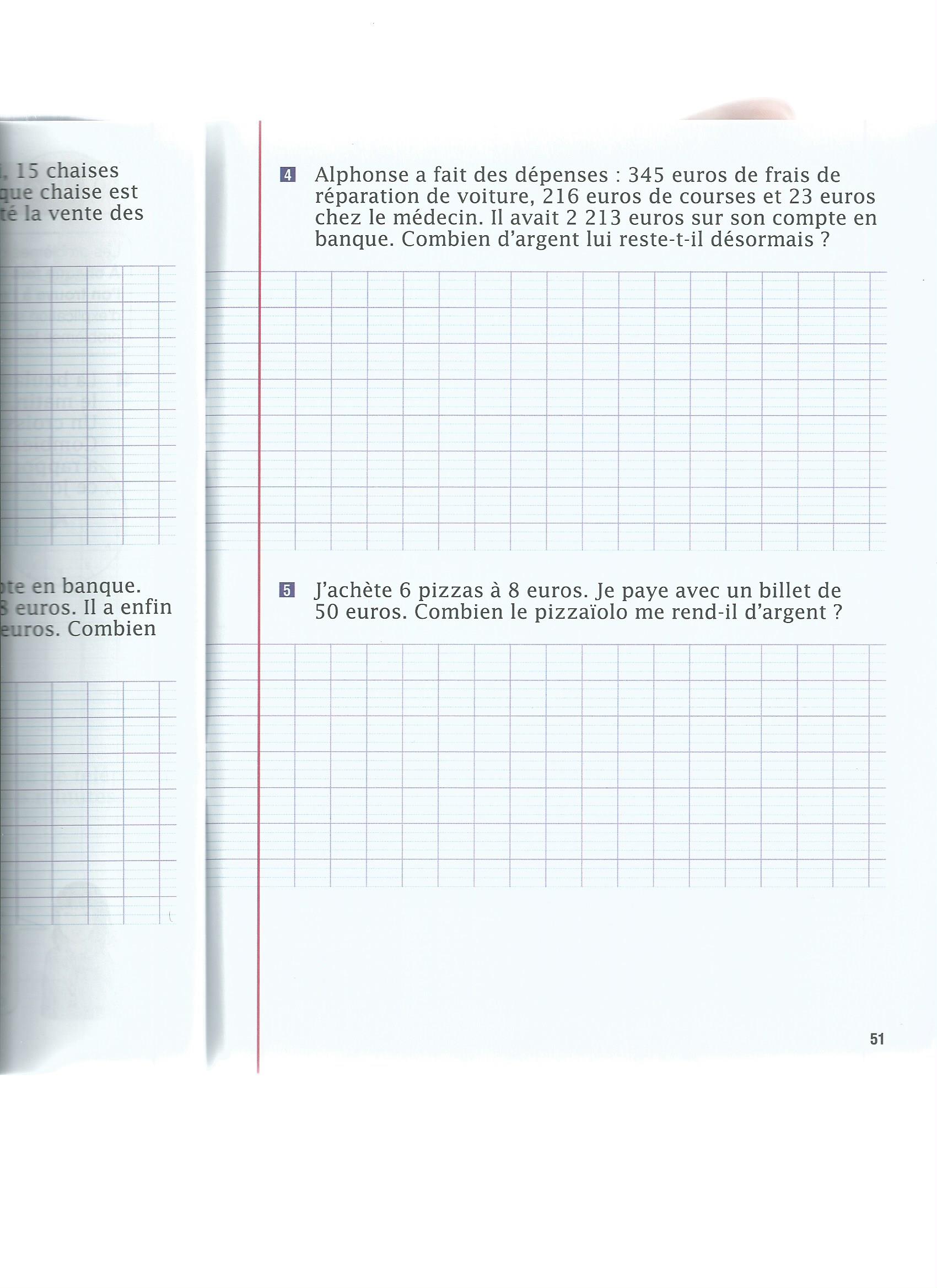 